La composition d’une rocheExp 2.1SciencePrésenter à :Daniel BlaisPar :Simon-Olivier RoyMSI 2ESV19 oct 2017Observation : Vue qu’il a un Ipod, on va parler d’éclat de roche.But : Identifier la biotite dans de la granite broyé.Interrogation : Comment trouver la biotite dans le granite ?Hypothèse : Je suppose que la biotite va avoir une couleur différente des minéraux dans le granite broyé.Matériel : Un ipod, granite rose broyé en minéraux rose, blanc et noir.Manipulation : Regarder avec notre ipod pour trouver de la biotite dans les granites broyé.Résultat :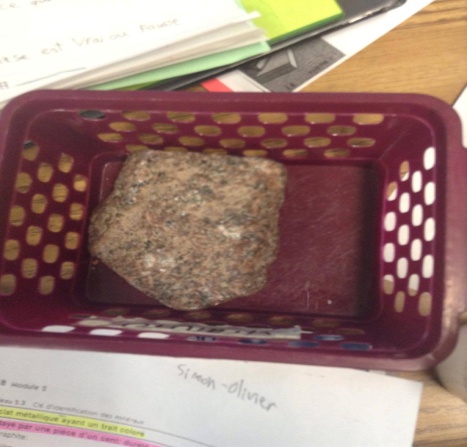 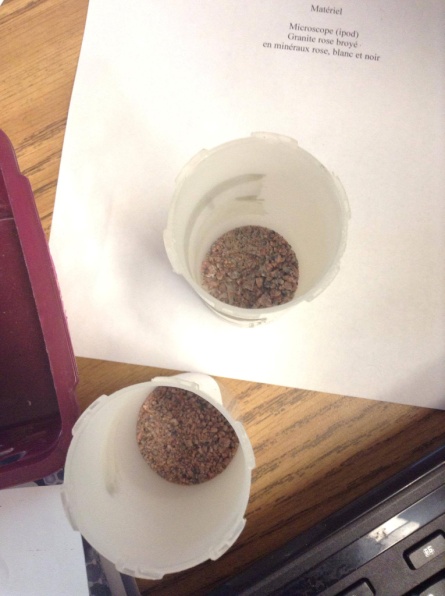 Analyse : D’après mes résultats, la biotite est les Payette noir dans le granite.Conclusion : Mon hypothèse est fausse parce que dans le granite il a plusieur minéraux noir dans cette roche et la biotite est en payette.